Сценарий физкультурного праздника «Футбольные старты»(старший дошкольный возраст) 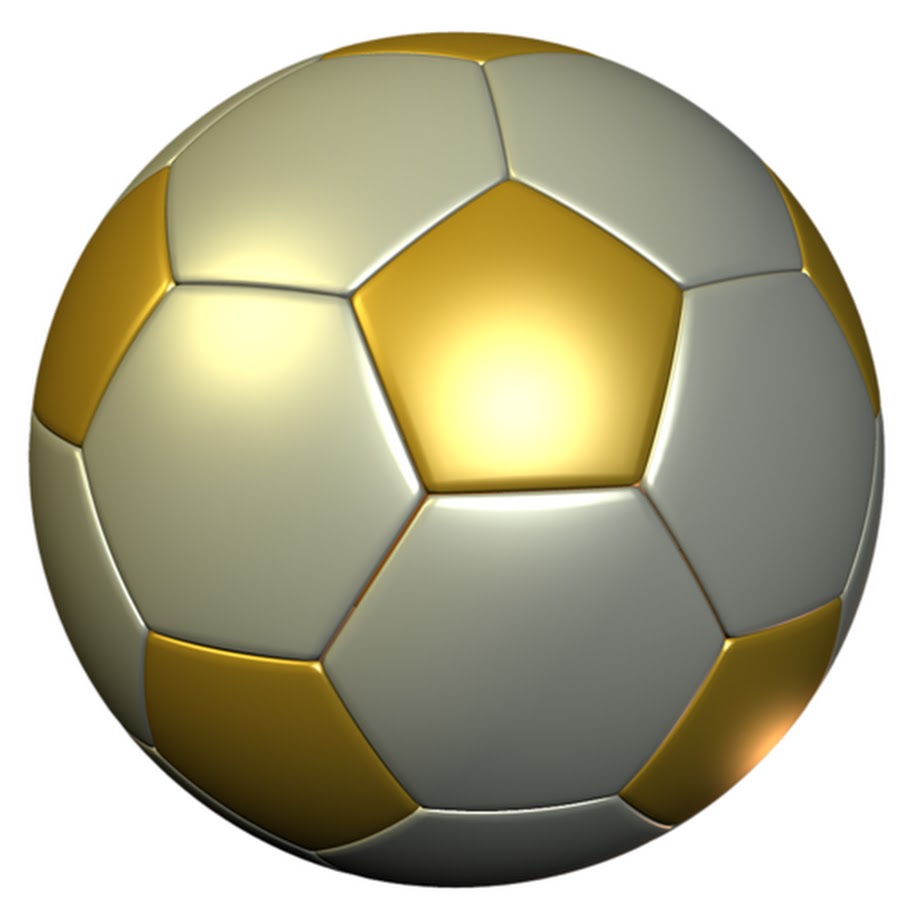 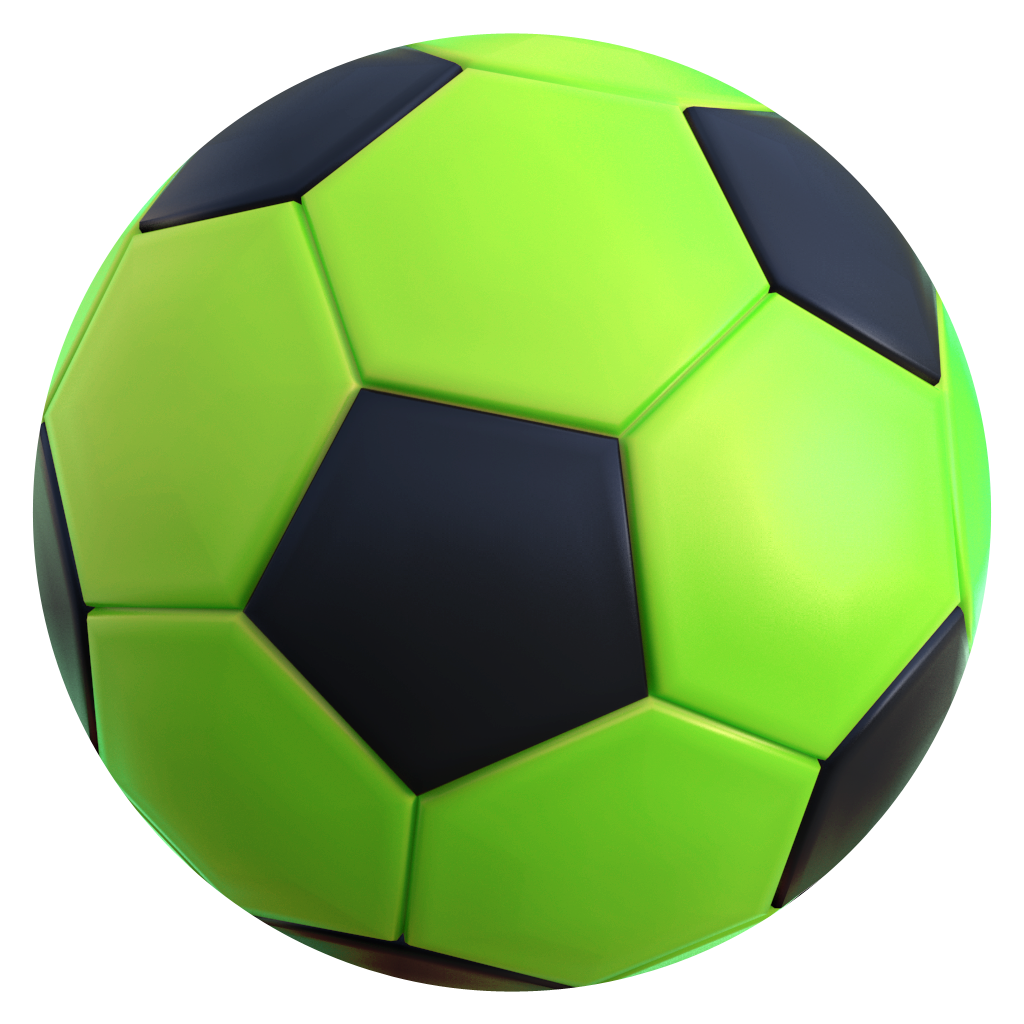 Задачи:1.Формировать у детей старшего дошкольного возраста умение играть смячом.2.Развивать у дошкольников точность, координацию движений, быстротуреакций, силу, глазомер.3.Формировать у дошкольников устойчивый интерес к спортивным играм.4.Воспитывать у детей морально-волевые качества, интерес к спорту ифизической культуре.Оборудование: резиновые футбольные мячи, ворота 3 шт., надувныефутбольные мячи 3 шт., разметочные фишки, обручи 18 шт., конусы 6 шт.,гимнастические палки 3 шт., костюм Футбольногомяча, костюм Волка Футболиста, музыкальный центр, подарки детям.Звучит музыка («исп. «Волшебники двора» песня «Все на футбол»). Дети выходят на спортивную площадку.Инструктор: Здравствуйте, ребята! Сегодня у нас спортивный праздник. Но чтобы его начать, нужно загадку отгадать.Инструктор:Стукнешь о стенку, -А я отскочу.Бросишь о землю –А я подскачу.Я из ладоней в ладони лечу.Смирно лежать я никак не хочу.Дети: Мяч!Под музыку вбегает футбольный мяч.Инструктор: Дети, этот мячик непростой, посмотрите, он какой?Дети: Футбольный.Инструктор: Правильно, футбольный!Мяч: Я – озорной футбольный мяч!Люблю летать и прыгать вскачь.Люблю забить в ворота гол.Люблю красивый я футбол! Инструктор: Дорогой мяч, у нас сегодня спортивный праздник «Футбольные старты».Мяч:  Футбол — прекрасная игра,В нее играть всегда пора! Инструктор: Голы пусть наши футболисты забивают,А мы поддержим их, всегда поймем.Ведь наших футболистов лучше не бывает,Таких - мы в мире больше не найдем!Мяч: Вот здорово! А можно я у вас на празднике останусь и буду вампомогать?Инструктор: Конечно!Мяч:Ну – ка быстро подтянитесь! Не зевайте, не ленитесь! На разминку становитесь!                        Флешмоб «Разминка футболистов»Инструктор: Внимание, внимание! У нас в гостях  Волк Футболист.Под музыку «Оле, оле, оле, Россия – вперед!» входит взрослый в костюме Волка.Волк Футболист:Здравствуйте, мои друзья!Очень рад вас видеть я!Я – спортивный забиякаМое имя - Забивака!Я волчонок, хоть куда,Не страшны мне холода!Утром бодро просыпаюсьВодой холодной обливаюсь,На зарядку выхожуС физкультурой я дружу!А вы, ребята, дружите с физкультурой и спортом?Дети: Да!Волк Футболист:Вижу, вижу – все здоровы К состязаниям готовы?Инструктор: Конечно, готовы, уважаемый Волк Футболист! Мы каждое утро делаем зарядку, съедаем всю кашу, закаляемся и дружим со спортом. Инструктор: А сейчас настало время познакомиться с нашими юными спортсменами.Представление команд: Название, девиз.Инструктор: Судить наши соревнования будет жюри в составе: Заведующий ДОУ – ФИО Старший воспитатель – ФИО Музыкальный руководитель - ФИОИнструктор: Объявляю первый тайм!Эстафеты:1.	«Футбольная полоса препятствий»Участники по очереди бегут по дорожке из обручей, перепрыгивают барьер из конусов и гимнастической палки, возвращаются обратно.2.	«Кенгуру»Первые участники зажимают мяч между коленями и прыгают так до ориентира, возле ориентира берут мяч в руки и бегом с мячом в руках возвращаются к командам.3. «Забей гол»Добежать с мячом в руках до обозначенного места, установить мяч на поле и забить ногой гол в ворота — дуги.Инструктор: А сейчас перерыв. Выступление группы поддержки.Танец девочек старшей группыИнструктор: Объявляю второй тайм!Эстафеты:1. «Футбольный слалом»Ведение мяча между ориентирами «змейкой» вперед, обратно бег с мячом в руках, передача эстафеты.2.«Прокати мяч»Участники прокатывают надувной футбольный мяч между предметами до ориентира руками, обратно возвращаются по прямой с мячом в руках.3.«Два мяча»Участники по очереди переносят по два футбольных мяча до ориентира иобратно.Инструктор: Вот и закончились наши Футбольные старты. Пока наше жюри подводит итоги, предлагаю вам отдохнуть и отгадать загадки.Загадки (по очереди загадывают  Волк Футболист и  Мяч): Беленький с чёрными пятнышками. По полю бегает, но не зверёк. (Футбольный мяч)Поле выкошено гладко, Ровненькое, как тетрадка. Спортсмены выйдут поиграть, Мяч один на всех гонять. Зрители со всех сторон! Что за поле? (Стадион)Меня бояться вратари, Стоящие в воротах. Меня ты громко назови, Я заработан потом! (Гол)Он бывает баскетбольный, Волейбольный и футбольный. С ним играют во дворе, Интересно с ним в игре. Скачет, скачет, скачет, скачет! Ну конечно, это…(Мячик)У этой игры есть свои атрибуты: Футболки, трусы, люди в бутсы обуты. Вратарь одиноко стоит у ворот, Толпою по полю несётся народ, С трибун раздаётся, как взрыв, слово «Гол!». Во что две команды играют? В ...(Футбол)Лучше всех спортсмена знает, Во всем ему он помогает. Сражаться учит, побеждать И бодрость духа не терять. (Тренер)Инструктор: Для объявления результатов соревнований прошу команды построиться!Слово жюри:Поздравления, награждение памятными подарками, медалями (шоколадными).Волк Футболист: Я хочу вам пожелатьЗдоровья крепкого,Почаще улыбаться,И физкультурой заниматься.И очень скоро вся странаУзнает ваши именаПраздник наш заканчивать пораДружно крикнем все –Физкульт – Ура!!!Мяч:Все понимаем, спорт тот не простой. Однако мы спортсменам пожелаем: Дойти в нем до медали золотой!